Turnaj ve Stiga fotbálku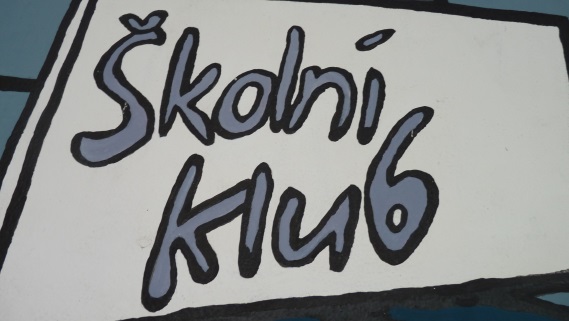 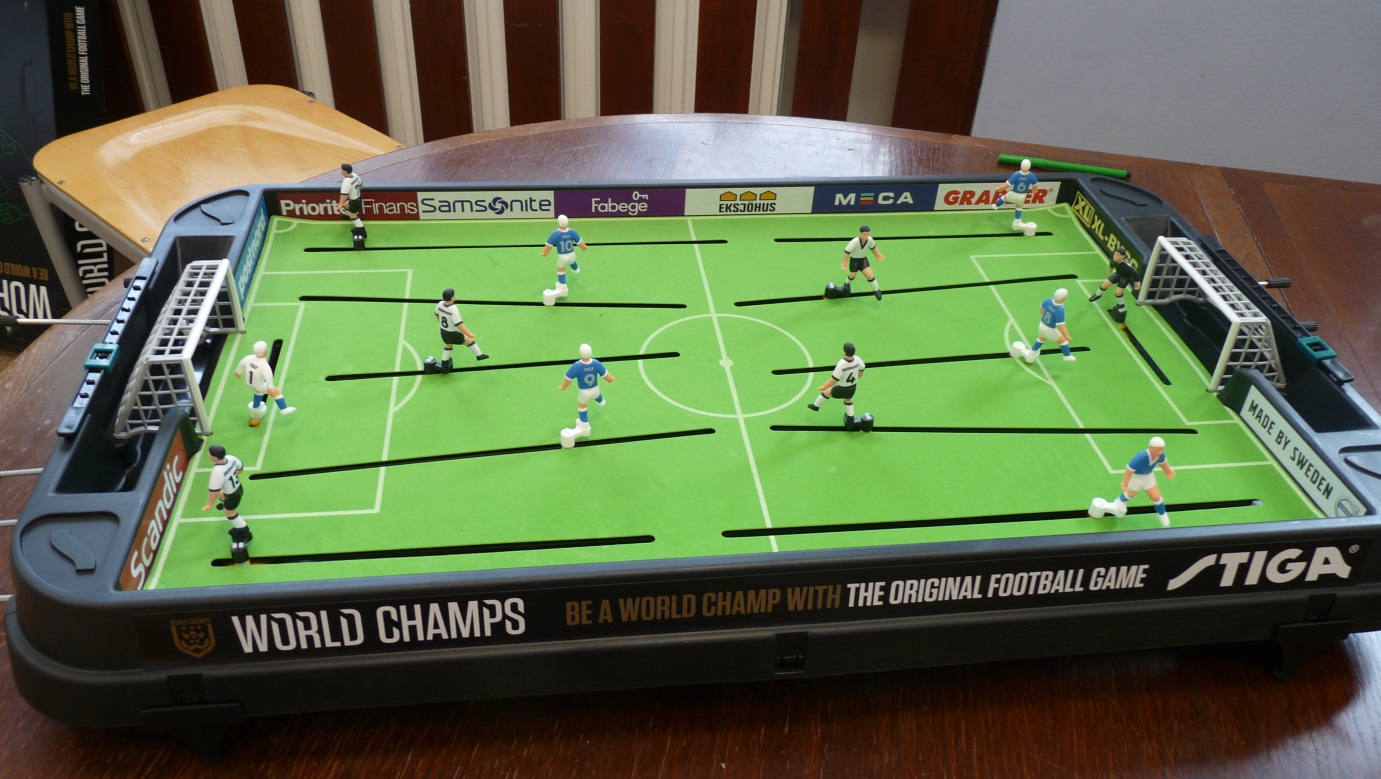 21.10. – 25.10.2019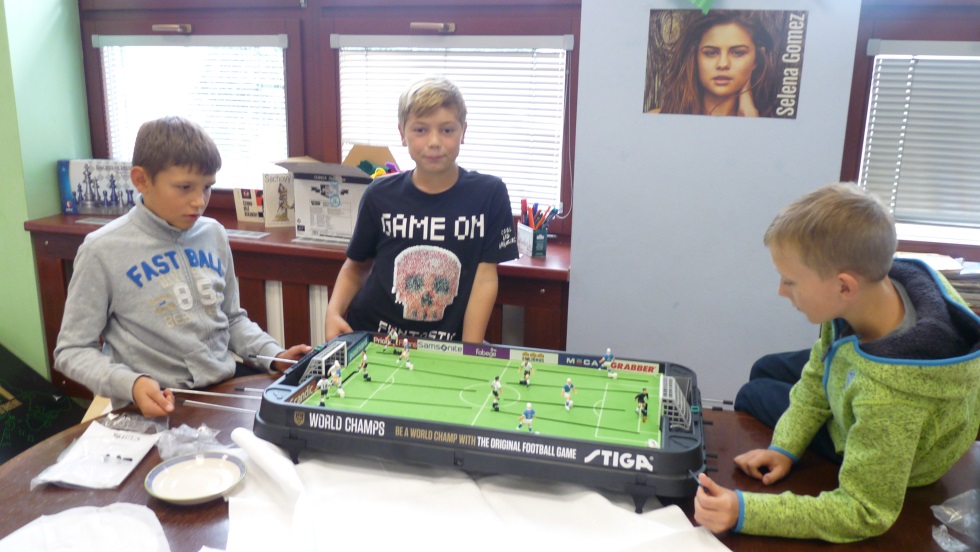 